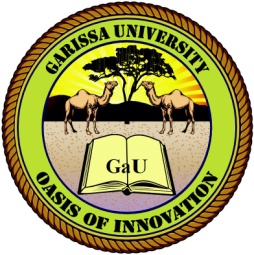 GARISSA UNIVERSITY UNIVERSITY EXAMINATION 2018/2019 ACADEMIC YEARONEFIRST SEMESTER EXAMINATIONSCHOOL OF BUSINESS AND ECONOMICSFOR THE DEGREE OF BACHELOR OF BUSINESS MANAGEMENTCOURSE CODE: BBM 107COURSE TITLE: BUSINESS LAW IEXAMINATION DURATION: 2 HOURSDATE: 28/11/18					TIME: 09.00-11.00 AMINSTRUCTION TO CANDIDATESThe examination has FIVE(5) questionsQuestion ONE (1) is COMPULSORY Choose any other TWO (2) questions from the remaining FOUR(4) questionsUse sketch diagrams to illustrate your answer whenever necessaryDo not carry mobile phones or any other written materials in examination roomDo not write on this paperThis paper consists of THREE (3) printed pages               				please turn overQUESTION ONE (COMPULSORY)“Aden built a reservoir on his land for the purpose of supplying water to his mill. The site was a disused coalmine, with passages connecting to the adjoining mine that belonged to the Aden. The defendant did not know this, so when his reservoir filled up the water escaped through the passages and flooded the plaintiff’s coalmines causing extensive damage. Give a ruling for this case							         [2 marks]Discuss the limitations of this ruling						                     [3 marks] Critically elucidate four main discharge of negotiable instruments			         [8 marks]Highlight six (6) Essentials of a Valid Contract                                                       	         [6 marks]Distinguish the following;Express contracts and implied contracts	                                                                    [2 marks]Contracts of uberimae fidei and voidable contract                                                       [3 marks]Invitation to treat and declaration of intention                                                              [3 marks]Law and Morality                                                                                     		        [3 marks]QUESTION TWOContract of sale of goods are distinguished from other transactions, discuss	         [6 marks]Differentiate between Tort & Breach of contract                                             	         [8 marks]Discuss the three elements of Tort                                                                                      [6 marks]QUESTION THREEWrite short notes on the following:Unliquidated damages 							         [2 marks]Res ipsa loquitor								         [2 marks]Volenti non fit  Injuria						                    [2 marks]Nemo dat quod non-habet							        [2 marks]De minimis Non Curat lex 					                                 [2 marks]Elaborate ways through which an agency relationship can be brought to an end 	       [10 marks]QUESTION FOURWhat is a Contract of Insurance                      				                                        [2 marks]Discuss four (4) principles of insurance contract                                  		          [8 marks]Outline five ways in which a contract may come to an end                		         [5 marks]Explain five rights of an agent to his principal.                                                                   [5 marks]QUESTION FIVEDifferentiate between Enforceable contracts and Unenforceable contract                      [2 marks]Highlight three (3) general defenses in tort                                                                     [3 marks]The duty in tort is on persons generally and is not limited to contracting parties. Discuss the functions of the law of tort								         [5 marks]Discuss five (5) types of Offer                                         				       [10 marks]